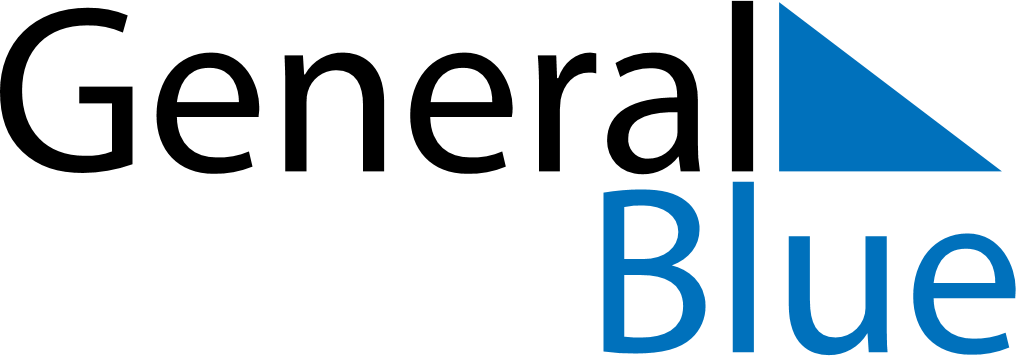 Weekly CalendarApril 19, 2027 - April 25, 2027Weekly CalendarApril 19, 2027 - April 25, 2027MondayApr 19MondayApr 19TuesdayApr 20WednesdayApr 21WednesdayApr 21ThursdayApr 22FridayApr 23FridayApr 23SaturdayApr 24SundayApr 25SundayApr 25My Notes